GRUPA „KRASNOLUDKI” – 1 KWIETNIATemat dnia: „Primaaprilisowe żarty”- dziecko poznaje zwyczaje związane z prima aprilis- wie, że żarty nie powinny nikogo krzywdzić, ani ośmieszaćDrodzy rodzice!Proponujemy Wam na dzień 1 kwietnia wyjątkowe zadanie dla dzieci, na miarę „szalonego”, wyjątkowego, kreatywnego, wesołego, nieszablonowego, zdalnego nauczyciela wychowania przedszkolnego. Zrób sobie cudaczną fotkę i ślij do swoich milusińskich….Prima Aprilis – bo się pomylisz! Wyrzuć więc swoje żale – zrób komuś figla i nie smuć się wcale. Bo dziś królują tu żarty i psoty – takie małe nieszkodliwe, zabawne śmieszoty. Dzień jest to na pewno wieeeeelce wspaniały, bo robi się wszystkim przemiłe kawały. A teraz zagadka przedszkolaku mały – wiesz kim jesteśmy?(Tutaj zdjęcie przebranych nauczycielek)Propozycje zajęć rodziców z dziećmi:Pokaż dziecku przesłane zdjęcie nauczycielek, aby mógł odgadnąć zagadkę primaaprilisowąSpróbuj razem z dzieckiem wypowiadać w coraz szybszym tempie słowa „prima aprilis” – pośmiejcie się razemWytłumacz dziecku   na  czym polega polska tradycja  prima aprilisowa(Tradycja Prima Aprilis dotarła do Polski z Europy Zachodniej, w okolicach XVI wieku. Już kilkadziesiąt lat później dzień ten obchodzony był w podobny sposób, do obecnego. Tego dnia zajmowano się robieniem dowcipów oraz opowiadaniem zmyślonych historii. Jak wspomnieliśmy powyżej, 1 kwietnia uważany był za datę niepoważną, zatem powstrzymywano się wówczas przed robieniem w nim ważnych rzeczy i skupiano się na zabawie. Prima Aprilis najcieplejsze uczucia budzi w dzieciach, które wzajemnie robią sobie psikusy i konkurują z rówieśnikami, w taki sposób, by udało im się nabrać lub wprowadzić w błąd jak najwięcej osób.Współcześnie do zabawy primaaprilisowej włączają się również media. By trudniej było odkryć zmyślone informacje, przeplatają je z prawdziwymi newsami.)Wymyśl razem z dzieckiem miły żart jaki można zrobić w domu pozostałym członkom rodzinyZaproponuj dziecku, aby również dokonało zmiany w swoim wyglądzie, by wysłać zdjęcie z pytaniem „Kim jestem?”Miłej zabawy!Temat:Rysunki z uśmiechem- kierowanie postawy aktywnej, twórczej i z poczuciem humoru- stwarzanie okazji do aktywności i twórczościDrodzy Rodzice a teraz zachęcam dzieci do wykonania następującej pracy:Coś tu nie pasuje. Wytnij, poprzecinaj i ułóż prawidłowo a następnie pokoloruj.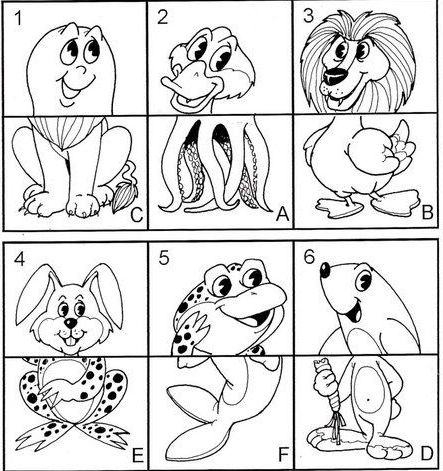 Spójrz na obrazek i powiedz co tutaj jest prima aprylisowym żartem?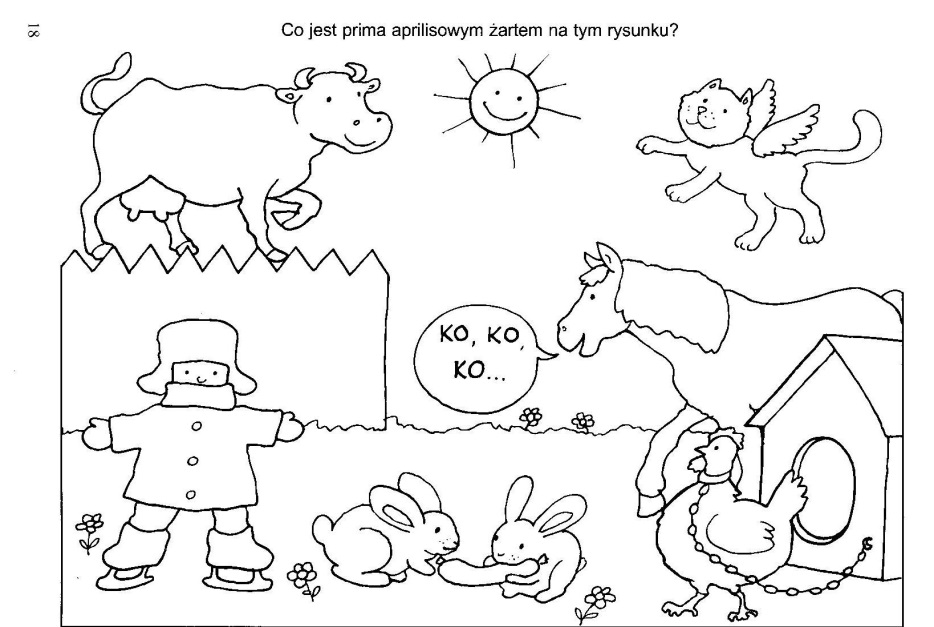 